Súťažné podmienky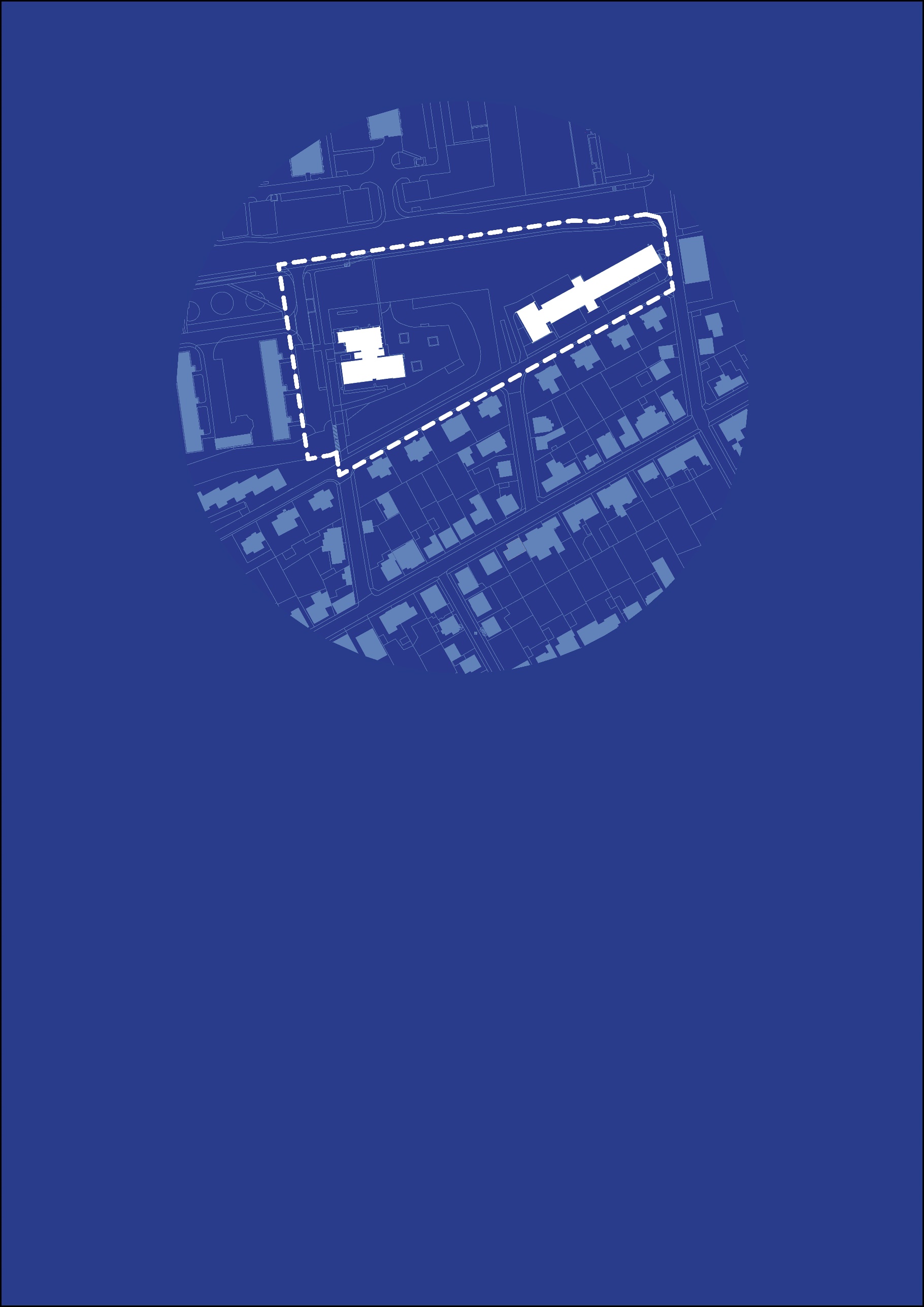 MESTSKÝ BLOK SPARTAKOVSKÁ V TRNAVEVerejná anonymná urbanisticko-architektonická súťaž návrhovVypracoval:Mesto Trnava 07/2022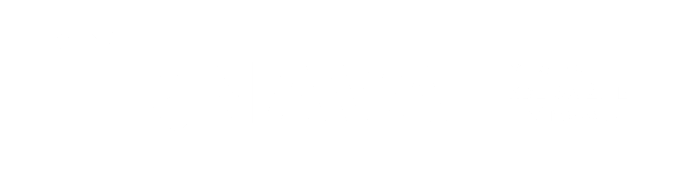  OBSAH1. Vyhlásenie súťaže2. Vyhlasovateľ; súťaže a jeho identifikácia3. Účel a ciele súťaže4. Druh súťaže a predpokladaná hodnota zákazky5. Účastníci súťaže6. Jazyk a komunikácia v súťaži7. Predmet súťaže8. Požiadavky na riešenie9. Lehoty a termíny súťaže10. Súťažné podmienky a súťažné pomôcky11. Rozsah súťažného návrhu12. Spôsob spracovania a označenia návrhu13. Porota súťaže14. Pomocné orgány poroty15. Vylúčenie z účasti v súťaži16. Hodnotiace kritériá17. Ceny a odmeny18. Vyhlásenie výsledkov súťaže a výstava návrhov19. Záverečné ustanovenia20. Dôvernosť prípravy a priebehu súťažePrílohy:Príloha č.1: Všeobecná informácia o účastníkoviPríloha č.2: Čestné prehláseniePríloha č.3: Vyhlásenie o súhlase so súťažnými podmienkami, o pravdivosti údajov uvedených v súťažnom návrhu, o poskytnutí súhlasu k spracovaniu údajov v súlade so zákonom o ochrane osobných údajov a k poskytnutiu súťažného návrhuPríloha č.4: Vyhlásenie autorov súťažného návrhu s použitím autorského dielaPríloha č. 5: Titulný list súťažného návrhu Súťažné pomôcky podľa článku 10.2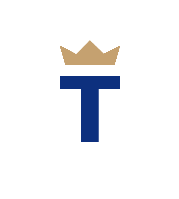 VYHLÁSENIE SÚŤAŽEMesto Trnava ako vyhlasovateľ vyhlasuje ku dňu 11.7.2022 verejnú anonymnú jednokolovú urbanisticko-architektonickú súťaž návrhov „Mestský blok Spartakovská v Trnave" ako projektovú súťaž návrhov s udelením cien podľa § 119 - 125 zákona č. 343/2015 Z.z. o verejnom obstarávaní v znení neskorších zmien a predpisov, Vyhlášky UVO č.157/2016 Z.z. o súťažiach návrhov a Súťažného poriadku Slovenskej komory architektov z 13.04.2016.Súťažné podmienky po pripomienkovaní a odsúhlasení Mestom Trnava ako vyhlasovateľom súťaže boli prerokované a s pripomienkami odsúhlasené na prvom úvodnom zasadnutí poroty dňa 6.7.2022. Po ich dopracovaní a zapracovaní pripomienok poroty boli predložené na overenie Slovenskej komore architektov. Slovenska komora architektov súťažné podmienky overila dňa 12.7.2022, overenie č.: KA-634/2022.Vyhlásenie súťaže bude zverejnené vo Vestníku verejného obstarávania www.uvo.gov.sk, na internetových stránkach SKA www.komarch.sk, na internetovej stránke Českej komory architektov www.cka.cz, na internetovej stránke www.archinfo.sk, na internetovej stránke vyhlasovateľa - na oficiálnej stránke mesta Trnava - www.trnava.sk, v časti úradné oznamy a v hlavnom banneri.VYHLASOVATEĽ SÚŤAŽE A JEHO IDENTIFIKÁCIAMesto Trnava, Hlavná ulica č.1, 917 01 TmavaV zastúpení:				JUDr. Peter Bročka, LL.M., primátor mesta Tmava vo veciach technických a súťaže:	Radoslav Drobný, sekretár súťažetelefón:					+421 917 558 404e-mail:					drobny@visions.ccBankové spojenie:	VÚB TrnavaČíslo účtu:				SK 59 0200 0000 0000 2692 5212IČO:                                             	00313114DIČ:   				          	202 117 5728SPRACOVATEĽ SÚŤAŽNÝCH PODMIENOKIng. arch. Soňa  Balážová, MsÚ Trnava - odbor územného rozvoja a koncepcií, Trhová 3, 917 71 Trnavatel.: 		033/3236 248, 0905 388 270e-mail: 		sona.balazova@trnava.skSEKRETÁR SÚŤAŽERadoslav  Drobnýtel.:    		+421 917 558 404e-mail: 		drobny@visions.ccOVEROVATEĽ SÚŤAŽNÝCH PODMIENOKIng. Kristína GottwaldováOVERENE SÚŤAŽNÝCH PODMIENOKSlovenská komora architektovOverovací protokol c.: 		KA - 634/2022 zo dňa 12.7.2022ÚČEL A CIELE SÚŤAŽEÚčelom verejnej anonymnej urbanisticko-architektonickej sút'aže návrhov ,,Mestský blok Spartakovská v Trnave" je komplexné riešenie pre mestský blok v dotyku na sídlisko Družba a zónu rodinných domov v lokalite  Vozovka ohraničený Spartakovskou ulicou, Sasinkovou ulicou, ulicou Konštantína Čulena a parkoviskom bytového domu Spartakovská 11-13. Súčasťou bloku bude bývanie, nová škôlka s rozšírenou kapacitou, flexibilné prenajímateľné  priestory a v neposlednom rade plnohodnotný park a verejné priestory. Cieľom tejto urbanisticko-architektonickej sút'aže návrhov je výber spracovateľa najlepšieho urbanisticko-architektonického návrhu pre dané územie,  ktorý bude na základe osobitného postupu,  vedúceho k uzavretiu zmluvy (vid' ďalej), dopracovaný do urbanisticko-architektonickej štúdie v zmysle pripomienok poroty a vypisovateľa súťaže a následne dopracovaný do projektovej dokumentácie pre územné rozhodnutie, stavebné povolenie a realizačný projekt, bez inžinierskej činnosti. Urbanisticko – architektonická štúdia bude podkladom pre zmenu Územného plánu mesta, ktorú bude obstarávať mesto Trnava.Podľa výsledkov súťaže a odporúčania poroty vyhlasovateľ' s víťazom súťaže, na základe výsledkov priameho rokovacieho konania podľa § 81 písm. h), bude rokovať' o zmluve o dielo podľa ustanovení § 536 a nasledujúcich ustanovení Obchodného zákonníka na spracovanie požadovaného rozsahu prác. Vybraný autor víťazného súťažného návrhu bude po uzavretí zmluvy zhotoviteľom požadovanej urbanisticko-architektonickej štúdie, dokumentácie pre územné rozhodnutie a projektových dokumentácií stavby potrebných pre povolenie a realizáciu stavby, vrátane výkonu odborného autorského dohľadu pri realizácii navrhnutého diela v súlade s Autorským zákonom č.185/2015 Z.z.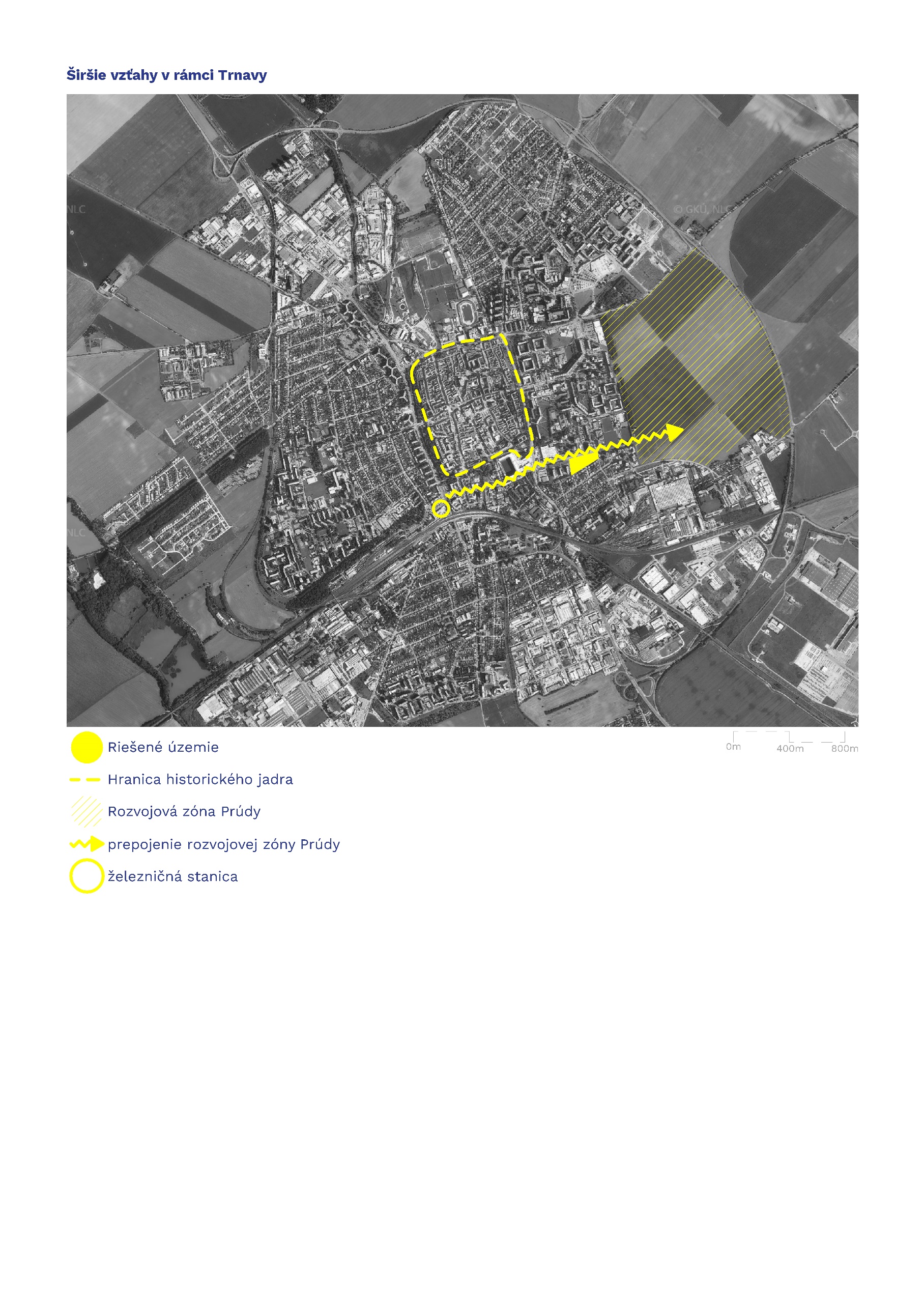 DRUH SÚŤAŽE A PREDPOKLADANÁ HODNOTA ZÁKAZKYPodľa predmetu: urbanisticko-architektonická, 	Podľa účelu: projektová s cenami a odmenami, 	Podľa okruhu účastníkov: verejná anonymná, bez obmedzenia počtu účastníkov, 	Podľa počtu súťažných kôl: jednokolováPodľa predpokladanej hodnoty zákazky: nadlimitná zákazkaStanovenie predpokladanej hodnoty zákazkyPredpokladaná hodnota zákazky bola stanovená podľa § 120 ods. 3) a 4) zákona č.343/2015 Z.z. o verejnom obstarávaní. Vyhlasovateľ je verejným obstarávateľom podľa § 7 ods. 1) písm. b) zákona o verejnom obstarávaní a zákazka je v zmysle finančného limitu uvedeného v § 1 písm. b) Vyhlášky č. 153/2016 Z.z. UVO klasifikovaná ako nadlimitná zákazka.Ceny sú stanovené na základe Sadzobníka pre navrhovanie ponukových cien projektových prác a inžinierskych bez inžinierskej činností UNIKA Bratislava 2019, bez obstarávacej činnosti ÚPP, bez SEA, EIA a činnosti. Ceny sú bez DPH.ÚČASTNÍCI SÚŤAŽESúťaže sa môžu zúčastniť fyzické a právnické osoby, ktoré spĺňajú podmienky účasti podľa týchto súťažných podmienok.PODMIENKY ÚČASTISúťažný návrh môže predložiť' každý, kto je oprávnený na výkon činnosti autorizovaného architekta podľa § 4 zákona č. 138/1992 Zb. o autorizovaných architektoch a autorizovaných stavebných inžinieroch alebo podlá ekvivalentnej právnej úpravy platnej v mieste sídla, mieste podnikania, či mieste inej adresy účastníka. Pre účasť' v súťaži je podmienkou predloženie dokladu o odbornej spôsobilosti - kópie Autorizačného osvedčenia SKA alebo rovnocenného oprávnenia zahraničného účastníka a dôkazy o ekvivalencii predloženého dokladu zahraničného účastníka k oprávneniu na výkon činnosti autorizovaného architekta podľa § 4 zákona č. 138/1992 Zb. o autorizovaných architektoch a autorizovaných stavebných inžinieroch. Na základe výsledkov súťaže a odporúčania poroty vyhlasovateľ vyzve víťaza súťaže na priame rokovacie konanie podľa § 81 písm. h) zákona o verejnom obstarávaní a na toto rokovanie musí vyzvaný účastník súťaže predložiť' doklady týkajúce sa osobného postavenia podľa § 32 ods.1).Osoby vylúčené z účasti v súťaži.  	Účastníkom v súťaži nesmie byt' ten, kto:- bol spracovateľom súťažných podmienok ,- je členom poroty alebo pomocným orgánom poroty,- overoval súťažné podmienky za Slovensku komoru architektov,- je blízkou osobou, spoločníkom, zamestnancom alebo zamestnávateľom osoby uvedenej v písm. a), b) alebo c).Súčasťou súťažného návrhu bude Čestné prehlásenie účastníka o tom, že nie je osobou vylúčenou z účasti v súťaži (Príloha c. 2 súťažných podmienok).Vzhľadom na charakter zákazky verejný obstarávateľ odporúča okrem splnenia podmienok podľa bodu 5.1 spracovať návrh v súčinnosti s krajinným architektom podľa § 4a a inžinierom pre konštrukcie inžinierskych stavieb a to s kategóriou oprávnenia  stavebné konštrukcie – projektovanie inžinierskych stavieb s podkategóriou cesty a letiská alebo kategóriou komplexné architektonické a inžinierske služby a súvisiace technické poradenstvo s podkategóriou dopravné stavby podľa § 5 zákona č. 138/1992 Zb. o autorizovaných architektoch a autorizovaných stavebných inžinieroch. Uvedené odporučenie nie je však podmienkou pre účasť v súťaži a účastník ich splnenie nepreukazuje. JAZYK A KOMUNIKÁCIA V SÚŤAŽIRokovacím jazykom súťaže je slovenský a český jazyk. Všetky súťažné dokumenty, t.j. súťažné podmienky, podklady a dokumentácia o priebehu súťaže je a bude vyhotovovaná v týchto jazykoch. V týchto jazykoch prebieha aj dorozumievanie a vysvetľovanie a informácie medzi vyhlasovateľom a účastníkmi.Celý návrh a tiež všetky dokumenty predložené do súťaže musia byt' vyhotovené v slovenskom, alebo českom jazyku.Ak sa súťaže zúčastní účastník so sídlom mimo územia Slovenskej alebo Českej republiky, musí predložiť' súťažný návrh a požadované doklady, ktorými preukazuje splnenie podmienok účasti v súťaži v pôvodnom jazyku a súčasne doložené prekladom do slovenského jazyka. V prípade zistenia rozdielov v obsahu predložených dokladov je rozhodujúci preklad v slovenskom jazyku. To sa netýka súťažného návrhu a dokladov predložených v návrhu účastníka, ktorý je vyhotovený v českom jazyku.Doklady a dokumenty preložené do slovenského jazyka nemusia byt' úradne overené.Komunikácia medzi verejným obstarávateľom a záujemcami/uchádzačmi sa uskutočňuje v tomto verejnom obstarávaní elektronickým spôsobom prostredníctvom komunikačného rozhrania systému EVO. Tento spôsob komunikácie sa týka akejkoľvek komunikácie a podaní medzi verejným obstarávateľom a záujemcami, resp. uchádzačmi a zabezpečí trvalé zachytenie obsahu a ktorý zabezpečí úplnosť' údajov uvedených v ponuke a zaručí ochranu dôverných a osobných údajov uvedených v týchto dokumentoch. Dorozumievanie medzi verejným obstarávateľom a záujemcom/uchádzačom sa bude uskutočňovať' písomne prostredníctvom elektronických prostriedkov podľa § 20 ods. 1 zákona o verejnom obstarávaní. Z komunikácie musí byt' zrejmá identifikácia záujemcu alebo uchádzača a predmet zákazky.EVO je na účely tohto verejného obstarávania softvér na elektronizáciu zadávania verejných zákaziek. EVO je webová aplikácia na doméne https://www.uvo.gov.sk/portal-systemu-evo-5f5.html.Na bezproblémové používanie systému EVO je nutné používať' jeden z podporovaných internetových prehliadačov a dodržiavať' postupy, uvedené v príručke používateľa dostupnej na adrese https://www.uvo.gov.sk/viac-o-is-evo-5f6 .html.Pre  úspešné  predloženie súťažného návrhu prostredníctvom systému  EVO  je  potrebné vykonať nasledovné kroky:vytvoriť a aktivovať účet na portáli ÚVO (https://media.uvo.gov.sk/video/vytvorenie_uctu_is_uvo.avi)vytvoriť a validovať hospodársky subjekt (https://media.uvo.gov.sk/video/vytvorenie_a_validacia_hs.avi) (pre hospodársky subjekt so schránkou na ÚPVS aktivovanou na doručovanie odporúčame vykonať registráciu nového HS aspoň 2 pracovné dni pred zámerom predložiť ponuku/žiadosť o účasť)po vykonaní kroku 6.9.2 je potrebné predložiť súťažný návrh (https://media.uvo.gov.sk/video/predkladanie_ponuk_jednoobalkove_zu.avi)Pri zistení rozdielov medzi obsahom informácie poskytnutej spôsobom, ktorým nemožno trvalo zachytiť' jej obsah a podanej elektronickými prostriedkami je rozhodujúca informácia podaná elektronickými prostriedkami.Súťažné návrhy predkladajú súťažiaci v digitálnej podobe vyhotovení podľa bodu 12 https://www.uvo.gov.sk/portal-systemu-evo-5f5.html.PREDMET SÚŤAŽEZámerom mesta je moderný mestský blok s kvalitnými verejnými priestormi, udržateľnou dopravnou a technickou infraštruktúrou v súlade s princípmi iniciatívy New European Bauhaus (NEB). Nosnou funkciou bude bývanie, doplnené o materskú školu zvýšenej kapacity, prenajímateľné nebytové priestory a  doplnkové funkcie, v neposlednom rade silné zastúpenie koncepčnej parkovej zelene. Zámer musí logicky urbanisticky s rešpektom nadviazať na jestvujúcu okolitú zástavbu a plánovaný nadväzujúci bytový komplex Prúdy východne od lokality. Súčasťou bude vybudovanie kvalitných verejných priestorov, prvkov zelenej a modrej infraštruktúry, dopravnej infraštruktúry s dôrazom na udržateľnú mobilitu a technickej infraštruktúry, zohľadňujúcej potreby znižovania uhlíkovej stopy a adaptácie na zmenu klímy.   Investorom mestského bloku Spartakovská je Mesto Trnava.Projekt má splniť tri základné požiadavky. Prvou je spoločenská požiadavka, pretavená aj do programového vyhlásenia vlády, na rozšírenie možností bývania. Druhou je plnohodnotný návrh modernej materskej škôlky a vhodné riešenie doplnkových prenajímateľných priestorov tak, aby návrh ako celok preukázal dlhodobú uveriteľnú udržateľnosť a synergiu jednotlivých funkcií. Treťou požiadavkou je zásadne zlepšiť kvalitu verejných priestorov v rámci hraníc riešeného územia tak, aby výsledkom bol pozitívny prínos aj pre širšie okolité územie.  Po vyhodnotení súťaže Mesto Trnava obstará zmenu územného plánu v nadväznosti na víťazný návrh.Terén územia sa smerom od ulice K. Čulena zvažuje dolu ku Spartakovskej ulici. Južnú stranu ulice K. Čulena tvoria rodinné domy. V tejto časti lokality je preto územným plánom definovaná max. podlažnosť na maximálne 3 nadzemné podlažia, resp. 10,5 m od úrovne terénu. Severná strana Spartakovskej ulice je tvorená obytným súborom Družba, kde sa nachádzajú 9 – 13 podlažné bytové domy. Územie je z prevažnej časti zatrávnené a je na ňom stromový porast rôzneho veku a kvality a nachádzajú sa na ňom aj spevnené plochy peších komunikácií. Riešené územie pre Mestský blok Spartakovská má výmeru cca 23 500 m2 (vyznačené v technickej mape). Nachádza sa v katastrálnom území (k.ú.) Trnava, v jeho východnej časti medzi ulicami Spartakovská a Konštantína Čulena.Vymedzenie riešeného územia:zo severu komunikáciou na Spartakovskej ulici z východu krátkym úsekom Sasinkovej ulicezo západu parkoviskom a obytným domom na ulici Spartakovská 11 – 13z juhu ulicou a rodinnými domami na ulici Konštantína ČulenaNachádza a v mestskej časti Trnava – východ, v urbanistickom obvode č. 32  Spartakovská ulica, pozemok parc. č.: 5669/12, 5669/13, 5669/14, 5669/15, 5669/16, 5669/20, 5669/50, 5669/51, 5669/52, 5669/53, 5669/58, 5669/59, 5670/1, 5670/5, 5671/3 5671/8, 5671/13 (časť) a 5671/95 (časť) KN C, LV – 5000, vlastník Mesto Trnava a 5669/56 v rozsahu 52 m² v súkromnom vlastníctve. V riešenom území sa podľa Technickej mapy mesta nachádzajú vedenia inžinierskych sietí. V procese predprojektovej a projektovej prípravy je potrebné zabezpečiť' vyjadrenia dotknutých správcov inžinierskych sietí, z ktorých vyplynú informácie o existencii sietí a ich zariadení (poloha a výška), o aktuálnom technickom stave sietí vrátane ich zariadení a o podmienkach ich ochrany. V prípade nutnosti akéhokoľvek zásahu do technickej infraštruktúry (rekonštrukcia, rozšírenie vedení, prekládka, pripokládka a pod.) je potrebné aj vecné a časové plnenie zo strany správcov, ktoré bude nutné koordinovať' s predmetnou investíciou mesta.POŽIADAVKY NA RIEŠENIEÚVODVyhlasovateľ architektonickej súťaže návrhov ,,Mestský blok Spartakovská v Trnave" požaduje od účastníkov návrh komplexného riešenia mestského bloku, ktorý bude obsahovať prevažujúci  podiel bytov, vo zvyšnom rozsahu lokálne obchody, služby, administratívne priestory,  novú materskú škôlku na Spartakovskej ulici. Navrhovaný mestský blok logicky urbanisticky nadviaže na jestvujúce bytové a rodinné domy. Súčasťou bude riešenie parkovania, sadových úprav a inžinierskych sietí pre príslušné objekty a nová materská škola, ihrisko a relaxačný priestor využiteľný širšou komunitou obyvateľov štvrte.LOKALITALokalita Spartakovská sa nachádza cca 400m východným smerom od historického centra mesta Trnava, neďaleko mestských hradieb, mestského amfiteátra, futbalového štadióna s komerčným centrom celomestského významu a zimného štadióna, v rámci existujúcej obytnej štruktúry. Spartakovská ulica tvorí v danom území dominantnú dopravno-kompozičnú tepnu, ktorá bude v blízkom období predĺžená do novej obytnej lokality Prúdy, v budúcnosti s pripojením na východnú časť obchvatu mesta. Na riešenom území sa v súčasnosti nachádza starší objekt materskej školy a dvojpodlažná prevádzková budova. Zámerom mesta je tieto objekty nezachovať.  Celková rozloha riešeného územia je 23 500 m². Do tejto rozlohy je zahrnutá aj plocha príjazdovej komunikácie zo Spartakovskej ulice a existujúcich parkovísk, prislúchajúcich k bytovému domu Spartakovská 11-13 a plocha Čulenovej ulice od Sasinkovej ulice po ulicu Samuela Jurkoviča, vrátane tejto križovatky.Urbanizmus riešenej lokality má vychádzať z reliéfu územia a  má zohľadniť nielen existujúce útvary a štruktúry na ktoré nadväzuje (bytová zástavba zo 70-tych rokov, rodinné domy, dopravné, pešie a cyklo prepojenie s centrom mesta, parková líniová úprava s hygienickou a rekreačnou funkciou), ale aj plánované a  práve realizované (obytný súbor Prúdy, dopravné prepojenie na východný obchvat mesta, okružná križovatka Spartakovská – V. Clementisa,...). Od urbanisticko-architektonického riešenia novej zástavby sa očakáva funkčne, stavebne, hmotovo a kompozične vyvážená štruktúra v súlade s princípmi mestotvorby 21. storočia, konkrétne s iniciatívou „NEB“ a „8 80 City“.Mesto očakáva u rôznych typov polyfunkčných a obytných budov širokú škálu veľkostí, vybavenosti či dispozičných riešení bytov na prenájom či predaj. Má sa za to, že práve dostatočná rôznorodosť ponuky bývania v kombinácii s logickým doplnením prenajímateľných nebytových priestorov pre služby a administratívu dokáže zvýšiť šance na vytvorenie diverzifikovanej, inkluzívnej, vyváženej mestskej štvrte s výhľadom na uveriteľnú udržateľnosť zámeru.ETAPIZÁCIAVzhľadom na rozlohu územia je predpoklad vytvorenia súboru niekoľkých objektov.Navrhované riešenie by malo umožňovať etapovitosť výstavby a prevádzky. Súčasťou I. etapy musí byť objekt škôlky. Jednotlivé etapy by mali byť realizovateľné v rôznych časových úsekoch a mali by umožňovať rozdelenie vlastníckych štruktúr. Etapizácia musí byť aplikovateľná aj na statickú dopravu. KAPACITAObjekty je potrebné výškovo prispôsobiť okolitej zástavbe, zvážiť možnosť využitia racionálneho výškového akcentu v priestore severozápadného rohu predmetného územia. Na pozemkoch v blízkosti zástavby rodinných domov je potrebné prispôsobiť výšku zástavby jestvujúcej zástavbe – na max. 3 NP, resp. 11m od úrovne terénu. Minimálny podiel zelene v riešenom bloku polyfunkcie je 25% mimo areálu škôlky. Objem navrhovaných štruktúr je potrebné riešiť v rámci maximálneho možného indexu podlažných plôch 1,4. Je potrebné mať na zreteli, že podzemné podlažia sa nezarátavajú do indexu podlažných plôch. Z uvedeného objemu štruktúry požadujeme riešiť max. 10% vybavenosti v rámci objektov, bez započítania škôlky. Zámerom mesta je získať rôznorodú škálu bytov.Skladbu bytov požadujeme pre účely súťaže v týchto približných pomeroch:4 izbové byty - 20 %3 izbové byty - 30 %2-izbové byty - 35%1-izbové byty - 15 %  KVALITA BÝVANIAProstredie by malo byť riešené s dôrazom na kvalitu napr. priestorovú, dispozícií, materiálového riešenia, vybavenia a presvetlenia, s primeranými vonkajšími priestormi. Cca 10% bytov odporúčame riešiť bezbariérovo (štandard pohybu vozíčkara s vozíkom o polomere otáčania 150 cm), ďalších cca 50% bytov odporúčame riešiť v duchu zásad univerzálnej prístupnosti (štandard pohybu vozíčkara s vozíkom o polomere otáčania 120 cm). Bezbariérové byty aj byty s univerzálnou prístupnosťou budú zastúpené vo všetkých veľkostných kategóriách bytov. Plne sa stotožňujeme s výrokom laureátky Pritzkerovej ceny Anne Lacaton: ”Optimalizácia je pre náklady zásadná, ale nie je sama o sebe cieľom. Tým je hlavne kvalita priestoru, to, čo priestor ponúka v zmysle rôznych spôsobov využitia, pocitov a pohody. Našim cieľom nie je len veľký objem za malú cenu. Máme za to, že veľkorysosť priestoru prináša vyššiu kvalitu života a vzťahov.”EFEKTIVITAPreferované sú riešenia a typológie kladúce dôraz na efektivitu stavby, minimalizáciu prevádzkových nákladov, nákladov na údržbu a opotrebenie použitých materiálov. Dispozičné riešenie musí umožňovať dostatočnú rôznorodosť či adaptáciu tak, aby stavby a prostredie spĺňali uvedené požiadavky v priebehu celej svojej predpokladanej minimálnej životnosti (obvykle cca 100 rokov). Pre posúdenie efektivity návrhu je stanovený pomer medzi PPP a HPP, ktorý bude mimo zdôvodniteľných prípadov > 0,7.ENERGIEProjekt má zodpovedať požiadavkám energeticky pasívneho štandardu. Je to dôležité najmä z pohľadu budúcich nákladov na prevádzku objektov, ktoré by mali byť vďaka použitým materiálom a technológiám minimálne. Materiálové riešenie by malo v tejto súvislosti tak isto reflektovať na minimalizovanie energetickej náročnosti. Budovy budú napojené na centrálny zdroj tepla a doplnkovo s využitím fotovoltaiky.Súčasťou bytových domov musia byť aj vyhradené skladové priestory prislúchajúce k jednotlivým bytom. Spoločný priestor/priestory pre odloženie kočíkov, bicyklov a pod. musí byť riešený tak, aby svojim umiestnením maximálne podporil jednoduchosť každodennej obsluhy a používania týchto prostriedkov udržateľnej mobility.MATERSKÁ ŠKOLAMaterská škola môže byť súčasťou súboru obytných objektov, ale musí byť riešená tak, aby boli tieto dve funkcie prevádzkovo nezávislé. Konštrukčne a hmotovo môže byt škôlka súčasťou iného objektu, celku.vstup do areálu MŠ musí byť k dispozícii aj pre väčšie vozidlá (dodávky s tovarom, prípadne nejaké pracovné stroje), miestnosť riaditeľne musí počítať s pracovným priestorom aj pre zástupkyňu ,podmienkou je realizácia 8 triednej materskej školy s kapacitou 25 detí v triede; trieda má priamy prechod do spálne (každá trieda má vlastnú spálňu) a z každej triedy je prístup do umyvárne (vybavenie podľa noriem na počet detí), trieda a umyváreň musia byť pre kontrolu vizuálne prepojené ku každej triede prislúcha aj šatňa – miestnosť, kde si deti po príchode odložia svoje veci 2 susedné triedy majú spoločnú 1 izolačnú miestnosť pre detipotrebou je vybudovanie veľkej miestnosti, ktorá môže slúžiť ako telocvičňa ale aj ako spoločenská miestnosťvytvorenie miestnosti, ktorá bude slúžiť ako registratúrne stredisko-najlepšie v blízkosti riaditeľne;denná miestnosť (šatňa) pre nepedagogických zamestnancov s prístupom do ich skladu (upratovačka) sklad pre školníka, zariadenie školského stravovania zahŕňa: kuchyňu, miestnosť na prípravu jedál, sklady (suchý a zeleninový), sklad čistiacich prostriedkov, jedáleň pre 100 osôb – priamy prechod do kuchyne, pri kuchyni musí byť k dispozícii WC pre zamestnancov ŠJ; kuchyňa musí mať vlastný vstup s príjazdovou cestou pre zásobovanie a v blízkosti tohto vstupu všetky potrebné skladové priestory; stojisko na odpad v blízkej dostupnosti kuchyne zamestnanci ŠJ vstupujú týmto vchodom a odtiaľ sa musia dostať do svojej dennej miestnosti (šatne), kde majú k dispozícii aj wc a sprchu; výrobné zariadenia v kuchyni musia byť prepočítané na plnú kapacitu možných stravníkov v materskej škole Pri koncipovaní objektu a areálu škôlky je potrebné  rešpektovať vyhlášku 527/2007 Z.z. o  podrobnostiach o požiadavkách na zariadenia pre deti a mládež.DOPRAVADopravné riešenie musí napĺňať princíp udržateľnosti s dôrazom na hierarchiu dôležitosti chodec, cyklista, verejná doprava, auto. Organizácia dopravy by mala v maximálnej miere vynechať dynamickú a statickú automobilovú dopravu z verejných priestorov bloku.Pri návrhu parkovacích miest je potrebné zvážiť spôsob, resp. výhody vs. nevýhody podzemnej parkovacej garáže a centrálneho nadzemného  parkovacieho domu, resp. kombinácie týchto riešení.Parkovacie miesta musia mať predprípravu na elektronabíjacie stanice pre elektromobily na všetky parkovacie miesta. V neskorších fázach projektovania bude spracované dopravno-kapacitné posúdenie, napriek tomu sa odporúča riešenie dopravného napojenia územia konzultovať so špecialistom na dopravu. Je dôležité aby vyvolaná doprava v čo najmenšej možnej miere zhoršila podmienky bývania existujúcej štruktúry rodinných domov na ul. Konštantína Čulena. V zmysle platného územného plánu mesta Trnavy je potrebné navrhnúť' parkovacie miesta pre bicykle o minimálnom počte 20 % z celkového počtu parkovacích miest pre motorové vozidla. ZELEŇPri umiestnení stavby je žiadané zohľadniť existujúcu perspektívnu stromovú vegetáciu so zámerom jej začlenenia do navrhovaných verejných a parkových priestorov.  Zeleň verejných priestorov musí byť koncipovaná podľa štyroch princípov: ako funkčná izolačná zeleň od Spartakovskej ulice, pre aktívne trávenie času obyvateľov a návštevníkov, ako súčasť zeleno-modrého riešenia vodozádržných opatrení a v neposlednom rade s dôrazom na zvýšenie biodiverzity a ekostability danej lokality s presahom významu pre okolie.Riešenie územia by malo zachovať kontinuitu zeleného koridoru, tiahnuceho sa od križovatky Spartakovská – Hlboká cez sídlisko Koniarekova až po navrhovaný park v novobudovanej obytnej zóne Prúdy.Kompozícia komplexu budov v území má umožniť vznik uceleného systému rôznorodých verejných priestorov, ktoré sa budú vzájomne dopĺňať a prirodzene nadviažu na existujúce a plánované priestory v západno - východnom smere. Pri tvorbe verejných priestorov a zelenej infraštruktúry je potrebné primerane vychádzať z dokumentu Manifest-verejnych-priestorov.pdf (mib.sk)   Vodohospodárne opatrenia patria medzi dôležité prvky tvorby verejných priestorov. Kľúčové je hospodárenie s dažďovou vodou. Prioritou je eliminácia centralizovanej kanalizácie dažďovej vody.Riešením je ich zachytávanie zaústením strešných a terasových zvodov do povrchového odtokového systému a odvádzanie do retenčných nádrží, vsakovacích poldrov, dažďových záhrad či umelých mokradí. ODPADOVÉ HOSPODÁRSTVO   V rámci vonkajších úprav je potrebné zabezpečiť miesto pre umiestnenie polopodzemných kontajnerov pre neseparovaný a separovaný zber. Je potrebné myslieť na manipulačný priestor pri vývoze odpadu. LEHOTY A TERMÍNY SÚŤAŽE Úvodné zasadnutie poroty	6.7.2022(o 10:00 hod na Mestskom v Trnave, odbore územného rozvoja a koncepcii)Vyhlásenie sút’aže	13.7.2022Odporúčaný termín prihlásenia do sút’aže a podania žiadosti o vysvetlenie do	15.8.2022Žiadosť o vysvetlenie je možné podať a prihlásiť sa do súťaže je možné aj po tejto lehote,viď body 9.4, 10.4 a 11.2!Lehota na odovzdanie súťažných návrhov a dokumentov	do 13.10.2022 do 16:00 hod. elektronicky na portáli EVO https://www.uvo.gov.sk/portal-systemu-evo-5f5.html.Pozor! Pre predloženie súťažného návrhu v elektronickej podobe je nevyhnutne registrovať sa dostatočne vopred pred lehotou na odovzdanie súťažných návrhov v systéme EVO, preto dôrazne odporúčame vykonať registráciu do súťaže podľa bodu 6 Súťažných podmienok v odporučenom termíne!Overovanie súťažných návrhov na OURaK 	14.10.2022Hodnotiace zasadnutie poroty	27.10. a 28.10.2022(na Mestskom úrade v Trnave, Trhová 3, Trnava)Lehota na vyhlásenie výsledkov súťaže	11.11.2022Lehota na vyplatenie cien a odmien	do 30 dní od vyhlásenia výsledkov súťažeVýstava súťažných návrhov	do troch mesiacov od vyhlásenia výsledkov súťažeSÚŤAŽNÉ PODMIENKY A SÚŤAŽNÉ POMÔCKYZverejnenie súťažných podmienok sút’aže návrhovSúťažné podmienky budú 11.7.2022 zaslané do Vestníku verejného obstarávania www.uvo.gov.sk, zverejnené na internetových stránkach SKA www.komarch.sk, na internetovej stránke Českej komory architektov www.cka.cz, na internetovej stránke www.archinfo.sk, na internetovej stránke vyhlasovateľa mesta Trnava, www.trnava.sk.Súťažné pomôcky obsahujú:PO-1 Širšie vzťahy s vyznačením územia - JPGPO-2 Výrez z technickej mapy mesta - DGN, DWGPO-3 Ortofotomapa (mapa obsahuje informácie o súradniciach polohy mapových listov) - JPG, JGWPO-4 Fotodokumentácia jestvujúceho stavu - JPG PO-5 Digitálny terénny modelPO-6 Celková vymedzená plocha - JPG PO-7 Vzorový panel - JPGPO-8 Fotografie určené k vloženiu návrhu - JPG PO-9 Bilancie súťažného návrhu  DOCXPO-10 Polohopisný a výškopisný plánPO-11 inžinierskogeologický a hydrogeologický prieskumPoskytnutie súťažných podmienok a pomôcokSúťažné podmienky a súťažné pomôcky je možné získať' elektronicky na stránkach uvedených v bode 10.1. Prevzatím súťažných podmienok alebo zaregistrovaním záujemcu o účasť' v súťaži, záujemca vyjadruje súhlas, že súťažné pomôcky použije iba pre účely sút’aže. Súťažné podmienky a pomôcky sa záujemcom o účasť' v súťaži poskytujú bezodplatne. Záujemcom o sút’až odporúčame zaregistrovať' sa v odporučenom termíne v systéme EVO podľa bodu 6 súťažných podmienok, aby mohol riadne v stanovenej lehote predložiť' súťažný návrh a v prípade doplnenia alebo aktualizácie informácii, tykajúcich sa sút’aže, bol bezodkladne informovaný.VysvetľovanieSúťažiaci (záujemcovia) môžu požiadať' o vysvetlenie obsahu súťažných podmienok a súťažných pomôcok žiadosťou o vysvetlenie prostredníctvom funkcionality EVO v súlade s článkom 6. Odpovede budú najneskôr šesť' dní pred uplynutím lehoty na odovzdanie súťažných návrhov poskytnuté všetkým známym záujemcom a zverejnene na stránkach uvedených v bode 10.1 za predpokladu, že boli vyhlasovateľovi doručené včas.Obhliadka areáluKaždý záujemca si môže po získaní súťažných podkladov uskutočniť' obhliadku riešeného územia, ktoré je voľne prístupné.ROZSAH SÚŤAŽNÉHO NÁVRHUSúťažný návrh musí obsahovať': Grafická časť' návrhu:bude mat' tieto výkresy rozmerov 70x100 cm vo formáte na výšku, s nasledujúcim obsahom:výkres č. 1 – Širšie vzťahy M 1:2000 + situácia riešeného územia s funkčným usporiadaním objektov a funkčných väzieb, princípy dopravného riešenia a   dopravných väzieb vrátane ich návrhu  situácia riešeného územia M 1:1000výkres č. 2 – Urbanisticko-architektonický návrh M 1:500výkres č. 3 – Pôdorysy + rezy + pohľady M 1:500 + odprezentovať ukážku charakteristických dispozícií v mierke     1:250 výkres č. 4 – Prezentácia ideového konceptu návrhu podľa úvahy súťažiaceho (vizualizácie, detaily, schémy), jeden pohlaď z perspektívy chodca a jeden z nadhľadu, z bodov určených vypisovateľom súťaže k vloženiu návrhu, Perspektívy podľa úvahy súťažiaceho, hmotovo - priestorové riešenie dokladovať axonometriou alebo 3D modelomStanovený počet 4 - och výkresov musí byt' dodržaný! Každý výkres súťažného návrhu, v ktorom bude použitá Ortofotomapa (OFM) bude obsahovať' text: Ortofotomapa © EUROSENSE. Tieto je možné použiť' len na vyhotovenie súťažného návrhu! Textová časť':Sprievodná správa v rozsahu max. 3 A4 musí mat' popísané filozoficko-koncepčné východiská návrhu mestského bloku, základné stavebno ­ technické riešenie, požiadavky na technické vybavenie a možnosti využívania ekologických zdrojov energií. Textová časť musí zároveň obsahovať krátku zhrňujúcu anotáciu v rozsahu cca 10-15 viet. Doklady oprávňujúce na účasť' v súťaži:C1		Doklady podľa bodu 5.1 o oprávnení poskytovať' službu dokladovať' kópiou Autorizačných osvedčení SKA alebo rovnocenných oprávnení zahraničného účastníka.D Autor:D1 Všeobecná informácia o účastníkovi (Príloha č.1)D2	Čestné vyhlásenie (Príloha č.2)D3 Vyhlásenie o súhlase so súťažnými podmienkami, o pravdivosti údajov v súťažnom návrhu, o poskytnutí súhlasu k spracovaniu údajov v súlade so zákonom o ochrane osobných údajov a k poskytnutiu súťažného návrhu v súlade s § 64 ZVO (Príloha č.3)D4 Vyhlásenie autorov súťažného návrhu s použitím autorského diela (Príloha č.4)D5 Titulný list súťažného návrhu (Príloha č.5)   Súťažný návrh v elektronickej verzii v rozsahu podľa bodu 11.A vo formáte pdf v rozlíšení 300 dpi a v rozsahu podľa bodov 11.B až 11.D.5 vo formáte pdf musí byt' doručený prostredníctvom funkcionality EVO https://www.uvo.gov.sk/portal-systemu-evo-5f5.html. v súlade s článkom 6 najneskôr 13.10.2022 do 16:00 hodiny.SPÔSOB SPRACOVANIA A OZNAČENIA NÁVRHUa.   Súťažný návrh podľa bodov 11.A a 11.B musí spĺňať' požiadavky na anonymitu súťažného návrhu. Žiadna časť' súťažného návrhu nesmie obsahovať' popis, heslo ani inú grafickú značku, ktorá by mohla viest' k porušeniu anonymity. Porušenie anonymity akýmkoľvek spôsobom je dôvodom pre vylúčenie zo sút'aže.   Návrh musí byť riešený na štyroch výkresoch v digitálnej forme v základnom formáte šírka 70 cm x výška 100 cm nastojato. Každý výkres a formát musí byť označený názvom súťaže „SÚŤAŽ – MESTSKÝ BLOK SPARTAKOVSKÁ V TRNAVE”, ktorý bude umiestnený v hornej časti výkresu a názvom výkresu očíslovaným podľa zoznamu príloh. V pravom hornom rohu každého výkresu bude nakreslený rámček prázdneho štvorca veľkosti 4x4 cm pre označenie súťažného návrhu v procese anonymného posudzovania. Taký istý štvorec je potrebné umiestniť aj na titulnú stranu textovej časti.Do súťaže bude dodaný súťažný návrh v jednom vyhotovení, variantné riešenia nie sú prípustné!Obsah a rozsah súťažného návrhu bude vypracovaný podľa podmienok a požiadaviek uvedených v článku Rozsah súťažného návrhu. POROTA SÚŤAŽEZávislí na vyhlasovateľovi:Ing. arch. Soňa Balážová, MsÚ Trnava - odbor územného rozvoja a koncepcií, úsek urbanisticko-architektonickej koncepcieIng. arch. Ondrej Horváth, autorizovaný architekt SKA           MsÚ Trnava - odbor územného rozvoja a koncepcií, vedúci odboru  Nezávislí na vyhlasovateľovi:Prof. Ing. arch. Michal Kohout, autorizovaný architekt ČKAIng. arch. Juraj Benetin, autorizovaný architekt SKAIng. arch. Richard Kráľovič, autorizovaný architekt SKA  Náhradníci poroty Závislí na vyhlasovateľovi:Ing. arch. Peter Purdeš, autorizovaný architekt SKA MsÚ Trnava - odbor územného rozvoja a koncepcií, vedúci úseku urbanisticko-architektonickej koncepcie Nezávislí na vyhlasovateľovi:Ing. arch. Pavol Zibrin, autorizovaný architekt SKA Experti poroty:Mgr. Ľuboš Kollár, poslanec MZ v Trnave, volebný obvod č. 4, Trnava - východIng. Peter Trnka, MsÚ Trnava - odbor územného rozvoja a koncepcií, vedúci referátu dopravného                        urbanizmu a udržateľnej mobilityIng. Magdaléna Horňáková, autorizovaný krajinný architekt SKAPorota si v prípade potreby vyhradzuje právo prizvať k hodnoteniu súťažných návrhov ďalších expertov na špecifiká riešeného územia a predmetu súťaže. Prizvaný expert má poradný hlas a nesmie sa zúčastniť rozhodovania o poradí návrhov a svoje stanovisko má právo písomne uviesť do zápisnice z rokovania poroty. Ak je to potrebné, expert poroty vypracuje odborné posúdenie na každý predložený návrh v súťaži pred hodnotiacim zasadnutím poroty.Riadneho člena poroty závislého na vyhlasovateľovi môže nahradiť osoba spomedzi náhradníkov závislých i nezávislých na vyhlasovateľovi, a to podľa poradia. Riadneho člena poroty nezávislého na vyhlasovateľovi môže nahradiť len osoba spomedzi náhradníkov nezávislých na vyhlasovateľovi, a to podľa poradia.Porota na základe vyhodnotenia súťažných návrhov určí poradie návrhov a rozhodne o udelení cien a odmien účastníkom podľa pravidiel určených v súťažných podmienkach. V zostavenom poradí predložených návrhov je návrh umiestnený na prvom mieste víťazný. Ak sa na prvom mieste umiestnia dva návrhy alebo viaceré návrhy, sú tieto návrhy víťazné.POMOCNÉ ORGÁNY POROTYSekretár súťaže:Radoslav DrobnýTel.: +421 917 558 404, mail: drobny@visions.ccOverovateľ návrhov:Ing. Kristína GottwaldováVYLÚČENIE Z ÚČASTI V SÚŤAŽIVyhlasovateľ vylúči účastníka, ak:nesplnil podmienky účasti,predložil neplatné doklady; neplatnými dokladmi sú doklady, ktorým uplynula lehota platnosti,poskytol informácie alebo doklady, ktoré sú nepravdivé alebo pozmenené tak, že nezodpovedajú skutočnosti a majú vplyv na vyhodnotenie splnenia podmienok účasti alebo výber účastníkov,pokúsil sa neoprávnene ovplyvniť postup súťaže,pokúsil sa získať dôverné informácie, ktoré by mu poskytli neoprávnenú výhodu,nepredložil po písomnej žiadosti vysvetlenie alebo doplnenie predložených dokladov v určenej lehote, ak vyhlasovateľ vyzve na vysvetlenie doplnenie predloženého dokladu účastníka, z ktorého overovateľ návrhov nevie jednoznačne posúdiť jeho platnosť alebo splnenie podmienky účasti.HODNOTIACE KRITÉRIÁSúťažné návrhy, ktoré neboli vylúčené zo súťaže, budú hodnotené podľa nasledujúcich kritérií na hodnotenie súťažných návrhov:kvalita a komplexnosť urbanistického a architektonického návrhu a kvalita riešeného verejného priestoru vrátane väzieb na širšie okolierealizovateľnosť návrhu, stavebná logikaúspešnosť a miera aplikovania princípov „NEB“ (https://europa.eu/new-european-bauhaus/index_en) a „8 80 City“ (https://www.880cities.org/)práca s “genius loci” ako lokality, tak mesta TrnavaHodnotenie jednotlivých súťažných návrhov je anonymné. Každý člen poroty hodnotí každý hodnotený súťažný návrh podľa uvedených kritérií samostatne. Výsledné poradie hodnotených súťažných návrhov je konsenzom členov poroty na základe diskusií o jednotlivých hodnotených súťažných návrhoch.Výsledné poradie umiestnenia súťažných návrhov je výsledkom hlasovania členov poroty.CENY A ODMENYV súťaži návrhov budú udelené ceny a odmeny, ktoré budú vyplatené v eurách (€), ich výška je konečná pre právnické osoby. Pre fyzické osoby bude v zmysle § 43 ods. 10 zákona o dani z príjmu zrazená daň z príjmu zrážkou tak že ju zrazí a odvedie platiteľ dane (vyhlasovateľ). Cena a odmena môže byť udelená len účastníkom, ktorí splnili súťažné podmienky a podmienky účasti v súťaži uvedené v súťažných podmienkach a návrh ktorých nebol porotou v priebehu hodnotenia vylúčený zo súťaže a porota ich návrh ocenila alebo odmenila.V súťaži návrhov budú udelené nasledujúce ceny:cena 15 000,-€cena 9 000,-€cena 6 000,-€Na základe výsledkov súťaže a kvality predložených súťažných návrhov porota môže výšku udelených cien upraviť, avšak celková suma určená na ceny je neprekročiteľná.Porota môže udeliť odmeny v celkovej výške maximálne do 10 500,- €. O výške a počte odmien na základe kvality súťažných návrhov rozhodne porota. Celková suma určená na odmeny je neprekročiteľná, zároveň podľa výsledkov hodnotenia nemusí byť celá vyčerpaná a tiež nemusia byť udelené žiadne odmeny.VYHLÁSENIE VÝSLEDKOV SÚŤAŽE A VÝSTAVA NÁVRHOVVyhlasovateľ oznámi výsledky súťaže všetkým účastníkom písomne. Výsledky súťaže budú uverejnené na tých istých adresách, na ktorých bola súťaž zverejnená, teda na internetových stránkach SKA www.komarch.sk, na internetovej stránke Českej komory architektov www.cka.cz, na internetovej stránke www.archinfo.sk a na internetovej stránke vyhlasovateľa mesta Trnava www.trnava.sk.Po skončení súťaže vyhlasovateľ usporiada výstavu. Miesto a dátum konania vernisáže bude oznámené všetkým súťažiacim.Závery súťaže sú záväzné pre vyhlasovateľa, účastníkov súťaže a členov poroty a nie je možné sa proti ním odvolať ani podať námietku. V prípade, že sa v zápisnici z rokovania poroty a v prílohách zistí chyba, omyl v menách a pod., je možné podať žiadosť o opravu sekretárovi súťaže do 5-ich dní od doručenia oznámenia o výsledkoch súťaže. Vyhlasovateľ si vyhradzuje právo zrušiť súťaž len zo závažných dôvodov. V prípade zrušenia súťaže, vyhlasovateľ v závislosti od dátumu zrušenia súťaže k termínu jej ukončenia primerane odškodní účastníkov súťaže. ZÁVEREČNĚ USTANOVENIAOdovzdaním súťažného návrhu súťažiaci vyslovujú súhlas so súťažnými podmienkami a pomôckami, so všetkými podmienkami, s bezplatnou reprodukciou a s vystavením návrhu, vrátane zverejnenia na internete, pre účely súťaže a v súlade so súťažnými podmienkami. Pre účely zverejnenia mien autorov je potrebný, v súlade so zákonom o ochrane osobných údajov, súhlas, resp. nesúhlas so zverejnením mena, resp. mien členov autorského kolektívu podľa požiadavky na obsah obálky “AUTOR“. Vyhlasovateľ sa zaväzuje plne rešpektovať autorské práva súťažiacich v súlade s Autorským zákonom č. 185/2015 Z.z.Na základe rozhodnutia a odporúčania poroty budú výsledky súťaže návrhov viesť k uzavretiu zmluvy o dielo. Predpokladom podpísania zmluvy o dielo je výsledok priameho rokovacieho konania podľa § 81 písm. h) zákona č. 343/015 Z.z. o verejnom obstarávaní a splnenie zákonných podmienok potrebných pre poskytnutie služby, ktorou je dopracovanie víťazného návrhu do architektonickej štúdie, spracovanie projektovej dokumentácie pre územné rozhodnutie, stavebné povolenie a realizačného projektu navrhnutej stavby a odborného autorského dozoru pri realizácii stavby v súlade s Autorským zákonom. č.185/2015 Z.z.Vyhlasovateľ si vyhradzuje právo nepodpísať zmluvu o dielo so žiadnym zo súťažiacich.V prípade, že sa preukáže, že súťažiaci nespĺňa podmienky účasti v súťaži, bude zo súťaže vylúčený v ktorejkoľvek fáze priebehu hodnotenia súťaže. Obdobne postupuje vyhlasovateľ aj v rámci nasledujúceho priameho rokovacieho konania o zmluve o dielo.V záujme urýchlenia vyplatenia cien a odmien vyhlasovateľ žiada súťažiacich, ktorí predkladajú súťažný návrh ako spoluautori bez právnej subjektivity, aby v obálke „AUTOR“ uviedli číslo, resp. čísla účtov členov súťažného kolektívu s určením percentuálneho podielu pre rozdelenie cien a odmien jednotlivým členom kolektívu a všetkých osobných údajov potrebných na vyplatenie cien od vyhlasovateľa (mená, adresy, rodné čísla, čísla účtov,...). Percentuálne sa budú pre členov kolektívu deliť ceny vyššie ako 100,- €. Ak nebude uvedené požadované rozdelenie cien, celá suma bude zaslaná na meno uvedené v poradí ako prvé. Vyhlasovateľ bude s osobnými údajmi pracovať v súlade so zákonom o ochrane osobných údajov. V prípade, že súťažiacim je organizácia, je potrebné uviesť jej identifikačné údaje, číslo účtu, IČO a DIČ.DÔVERNOSŤ PRÍPRAVY A PRIEBEHU SÚŤAŽEInformácie týkajúce sa prípravy súťaže, vysvetľovania, preskúmania a hodnotenia súťažných návrhov sú dôverné. Členovia poroty, členovia overovacej komisie, sekretár súťaže a zodpovedné osoby vyhlasovateľa poverené prípravou a prácou na priebeh súťaže nesmú počas prebiehajúceho procesu vyhlásenej anonymnej urbanisticko - architektonickej súťaže poskytovať alebo zverejňovať uvedené informácie ani záujemcom o účasť v súťaži, ani žiadnym iným osobám.Informácie, ktoré súťažiaci v súťažnom návrhu označí za dôverné, nebudú zverejnené alebo inak použité bez jeho predchádzajúceho súhlasu, pokiaľ uvedené nebude v rozpore so zákonom a inými všeobecne záväznými právnymi predpismi, osobitnými predpismi v(zákon č. 211/2000 Z.z. o slobodnom prístupe k informáciám a o zmene a doplnení niektorých zákonov, zákon č. 215/2004 Z.z. o ochrane utajovaných skutočností a o zmene a doplnení niektorých zákonov, zákon o ochrane osobných údajov atď.).Osoby, ktoré sa podieľajú na príprave a priebehu súťaže a členovia poroty a jej orgánov sú viazané mlčanlivosťou. Súťažné návrhy a ich jednotlivé časti predložené do súťaže nesmú byť použité bez predchádzajúceho súhlasu inak, ako v súlade s Autorským zákonom č.185/2015 Z.z. a podľa týchto súťažných podmienok. Príloha č.1Všeobecná informácia o účastníkoviMeno, priezvisko/obchodné meno alebo názov účastníka Trvalý pobyt/sídlo alebo miesto podnikania účastníkaDátum narodenia/IČO Právna formaZoznam osôb oprávnených konať v mene účastníkaMeno a priezvisko kontaktnej osobyTelefónE-mail V ............................. dátum ...........................Oprávnená osoba účastníka, podpisPríloha č.2Čestné vyhlásenieMeno a priezvisko /názov ..................................................................................... Sídlo / trvalé bydlisko……….................................................................................... Čestne vyhlasujem, že spĺňam podmienky účasti podľa článku 5 Súťažných podmienok, najmä: - spĺňam požiadavky na odbornú spôsobilosť v zmysle bodu 5.1 súťažných podmienok, - mám k súťažnému návrhu zaistený dostatok oprávnení k tomu, aby som mohol v nasledujúcom rokovaní uzavrieť zmluvu o dielo na dopracovanie návrhu v ďalších stupňoch projektovej dokumentácie a aby podľa nej mohla byť následne realizovaná stavba. Zároveň nie som osobou vylúčenou z účasti podľa bodu 5.3 Súťažných podmienok, teda: a) nie som spracovateľom súťažných podmienok, b) nie som členom poroty, c) nie som overovateľom súťažných podmienok za Slovenskú komoru architektov, d) nie som blízkou osobou, spoločníkom, zamestnancom ani zamestnávateľom osôb v bodoch a), b) a c). V .............................................. dňa .............................................. Podpis oprávnenej osobyPríloha č.3Vyhlásenie o súhlase so súťažnými podmienkami, o pravdivosti údajov uvedených v súťažnom
návrhu, o poskytnutí súhlasu k spracovaniu údajov v súlade so zákonom o ochrane osobných
údajov a k poskytnutiu súťažného návrhuVyhlasujeme, že súhlasíme s podmienkami súťaže návrhov na predmet: „Mestský blok Spartakovská v Trnave“, ktoré určil vyhlasovateľ v oznámení o súťaži návrhov a v súťažných podmienkach.Vyhlasujeme, že všetky predložené doklady, dokumenty a vyhlásenia uvedené v súťažnom návrhu sú pravdivé, nepozmenené a úplné.Vyhlasujeme, že podľa § 13 ods. 1 písm. a) zákona č. 18/2018 Z. z. o ochrane osobných údajov a o zmene a doplnení niektorých zákonov v znení neskorších predpisov (ďalej zákon o ochrane osobných údajov) dávame písomný súhlas k tomu, že osobné údaje uvedené v dokladoch, v dokumentoch a vo vyhláseniach, ktoré poskytujeme v súvislosti s touto súťažou návrhov, môže vyhlasovateľ spracovávať a zverejňovať v súlade s platným a účinným zákonom o ochrane osobných údajov.Vyhlasujeme, že dávame písomný súhlas k tomu, aby náš súťažný návrh bol uverejnený na webových stránkach vyhlasovateľa a na ďalších elektronických médiách podľa uváženia vyhlasovateľa v rozsahu informácií uvedených v našom elektronickom súťažnom návrhu, ktorý je určený na zverejnenie. Vyhlasujeme, že v prípade osobných údajov uvedených v súťažnom návrhu predložíme vyhlasovateľovi, ak to prichádza do úvahy, písomný súhlas dotknutých osôb s ich zverejnením, resp. pokiaľ tento súhlas nezískame, bude našou snahou poskytnúť vyhlasovateľovi súčinnosť. Sme si vedomí právnych následkov zverejnenia informácií a údajov podľa osobitných prepisov 1, pokiaľ budú zverejnené nedodržaním povinností, ktoré vyplývajú z osobitných predpisov.Dátum:	Identifikačné údaje a podpis účastníka:meno a priezvisko/obchodné meno/názov:adresa/sídlo:dátum narodenia / IČO:Osoba oprávnená konať v mene účastníka, podpis:Príloha č.4Vyhlásenie autorov súťažného návrhu s použitím autorského dielaSúťaž návrhov s názvom: Mestský blok Spartakovská v TrnaveIdentifikačné údaje účastníka:meno a priezvisko/obchodné meno/názov:adresa/sídlo:dátum narodenia/identifikačné číslo:osoba oprávnená konať v mene účastníka:Autormi súťažného návrhu sú:meno, priezvisko		, podpis:	meno,	priezvisko		, podpis:	meno,	priezvisko		, podpis:	meno,	priezvisko		, podpis:	meno,	priezvisko		, podpis:	doplniť podľa potrebyAko účastník súťaže návrhov a ďalší vyššie identifikovaní autori súťažného návrhu, ktorý predkladáme v tejto súťaži návrhov, vyhlásenej na základe oznámenia o súťaži návrhov a na základe Súťažných podmienoktýmto vyhlasujeme a svojim podpisom potvrdzujeme, žeposkytujeme súhlas autora/autorov súťažného návrhu, aby bol súťažný návrh v celom rozsahu použitý na účely účasti účastníka v tejto súťaži návrhov a v prípade, že bude súťažný návrh víťazný, alebo bude vybraný na rokovanie o zmluve pri naplnení ďalších podmienok, na účely uzatvorenia zmluvy podľa bodu 8.9. a nasl. Súťažných podmienok, súčasťou ktorej bude zmluvný záväzok účastníka na poskytnutie výhradnej licencie podľa ustanovenia § 70 ods. 2 zákona č. 185/2015 Z. z. Autorský zákon v znení neskorších predpisov.V................................ dňa.......................................Príloha č.5Titulný list súťažného návrhuSúťaž návrhov s názvom: Mestský blok Spartakovská v TrnaveSúťaž návrhov, vyhlásená na základe oznámenia o súťaži návrhov dňa .........................................	Podľa Súťažných podmienok, zverejnených na webových stránkach vyhlasovateľa k tejto Súťaži návrhov.Identifikačné údaje vyhlasovateľa:Mesto Trnava, Sídlo organizácie: Hlavná 1, 917 01 Trnava, IČO: 00313114Zastúpenie: JUDr. Peter Bročka, LL.M., primátor mestaIdentifikačné údaje účastníka:meno a priezvisko/obchodné meno/názov:adresa/sídlo:dátum narodenia/identifikačné číslo:Obsah súťažného návrhu (položkový zoznam): A.BC doplniť podľa potrebyOsoba oprávnená konať za účastníkameno, priezvisko:..............................................................., podpis:................................; dátum:	............................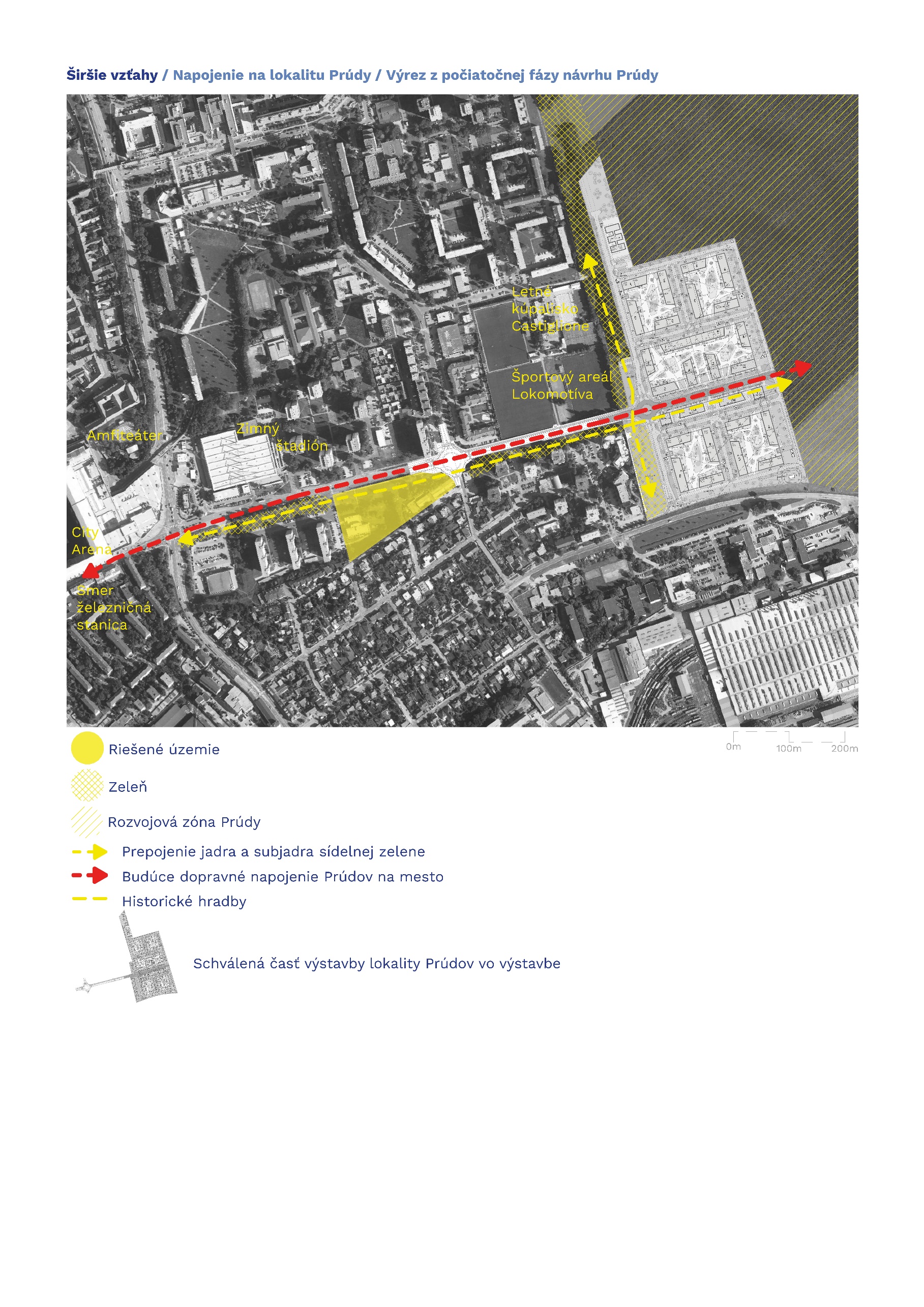 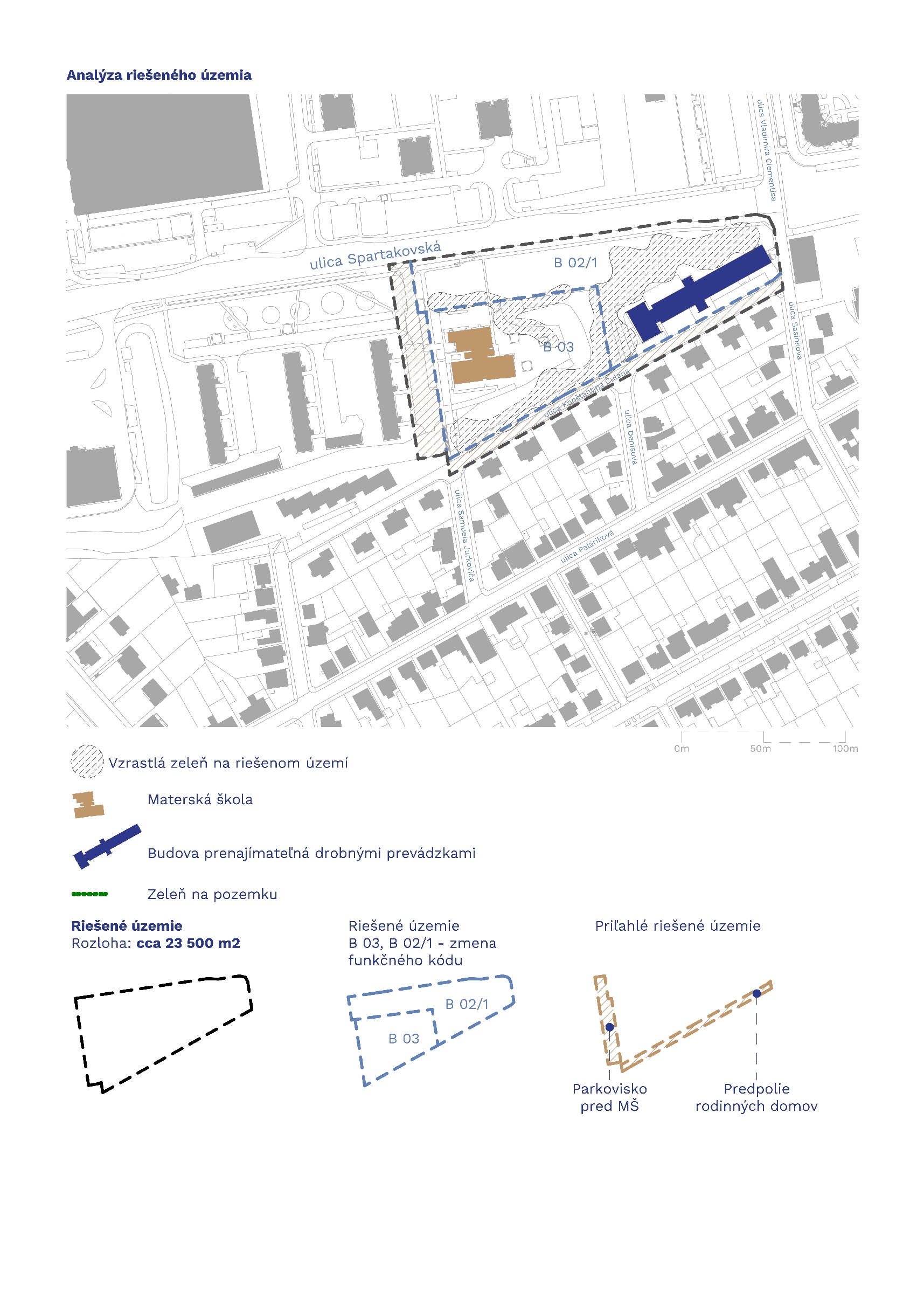 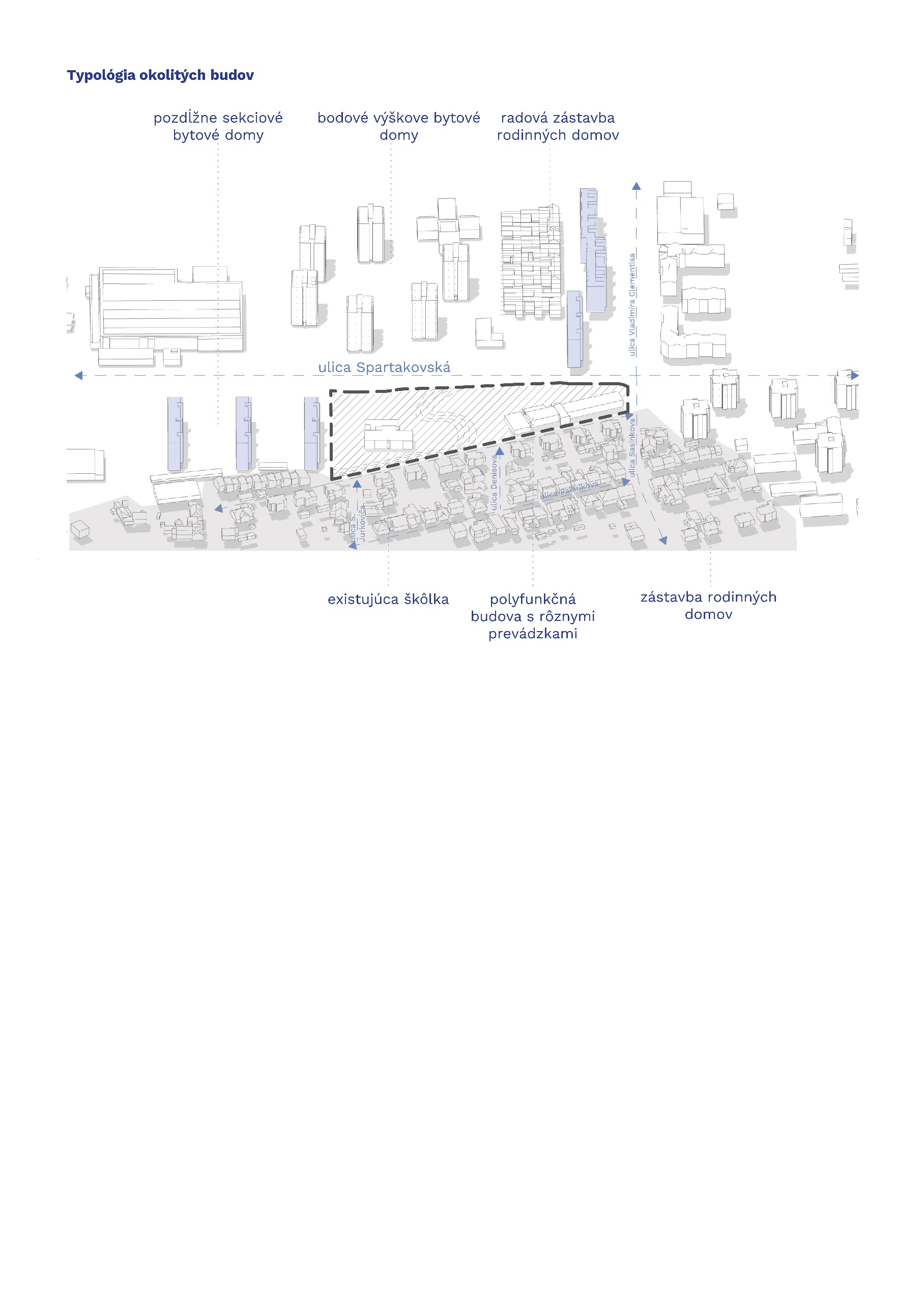 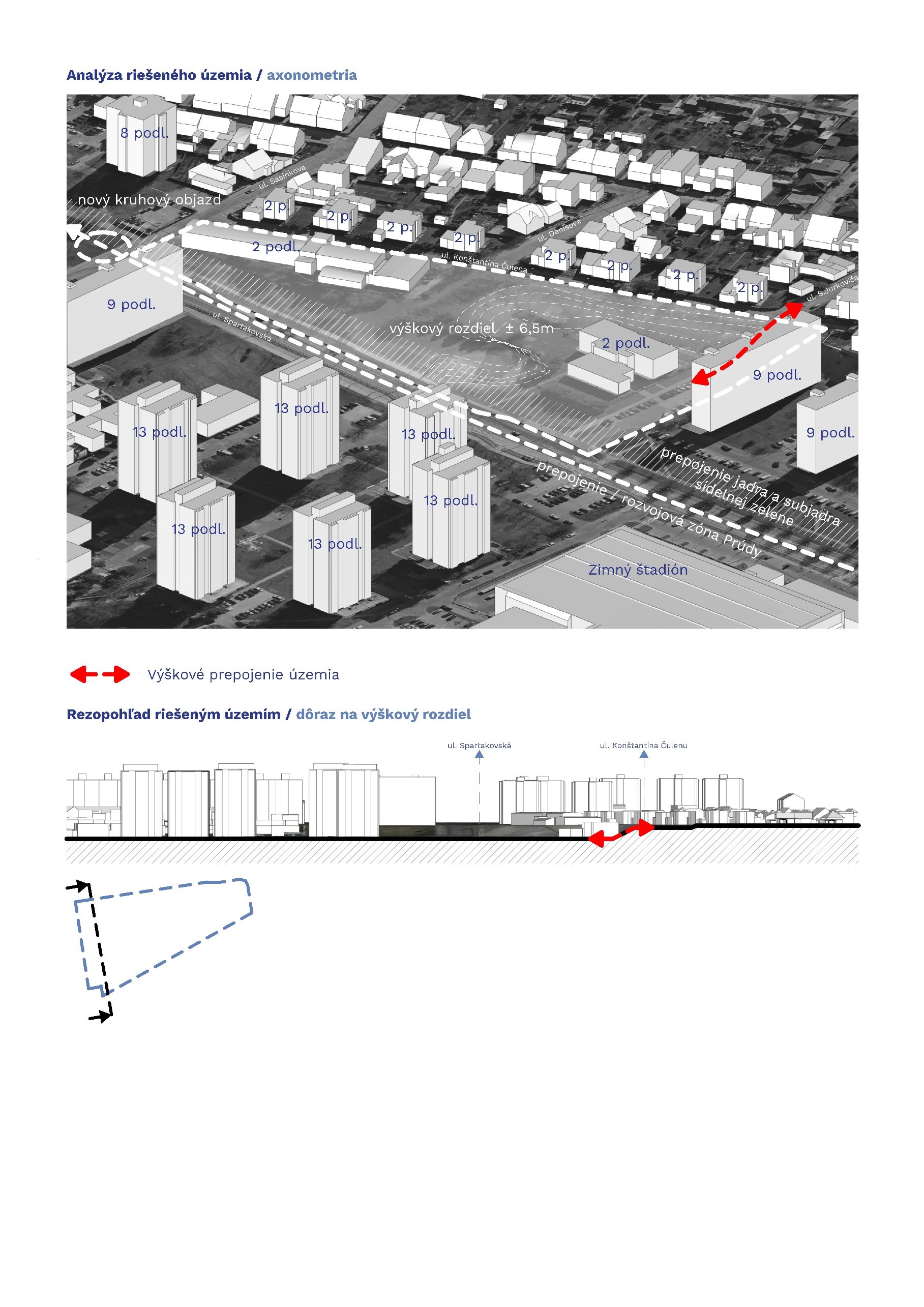 Predpokladaná cena stavby32 mil. €Predpokladaná hodnota zákazky:- vstupné podklady, AS, DÚR, DSP, RP 1 600 000 €- ceny a odmeny udelené v súťaži40 500 €SPOLU PHZ1 640 500 € 